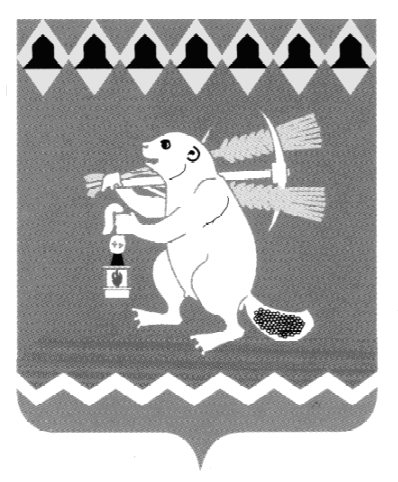 Администрация Артемовского городского округа ПОСТАНОВЛЕНИЕот_______________2018                                                                       № ____-ПАО внесении изменений в муниципальную программу «Развитие культуры на территории Артемовского городского округа до 2024 года» 	В соответствии со статьей 179 Бюджетного кодекса Российской Федерации, решением Думы Артемовского городского округа от 20.12.2018 № 464 «Об утверждении бюджета Артемовского городского округа на 2019 год и плановый период 2020 и 2021 годов», Порядком формирования и реализации муниципальных программ Артемовского городского округа, утвержденным постановлением Администрации Артемовского городского округа от 16.12.2013 № 1730-ПА (с изменениями), руководствуясь статьями 30, 31 Устава Артемовского городского округа, Администрация Артемовского городского округаПОСТАНОВЛЯЕТ:Внести изменения в муниципальную программу «Развитие культуры на территории Артемовского городского округа до 2024 года», утвержденную постановлением Администрации Артемовского городского округа от 19.10.2018 № 1094-ПА (далее – Программа):Раздел «Объемы финансирования муниципальной программы по годам реализации» паспорта Программы изложить в следующей редакции: Приложение № 2 к Программе  «План мероприятий по реализации муниципальной программы «Развитие культуры на территории Артемовского городского округа до 2024 года» изложить в следующей редакции (Приложение 1).Дополнить постановление Администрации Артемовского городского округа от 19.10.2018 № 1094 – ПА «Об утверждении муниципальной программы «Развитие культуры на территории Артемовского городского округа до 2024 года» Приложением № 3 (Приложение 2).Пункт  23 Приложения № 1 к муниципальной программе «Развитие культуры на территории Артемовского городского округа до 2024 года» изложить в следующей редакции:Опубликовать постановление в газете  «Артемовский рабочий», разместить на официальном сайте Артемовского городского округа в информационно-телекоммуникационной сети «Интернет».Контроль за исполнением постановления возложить на заместителя главы Администрации Артемовского городского округа по социальным вопросам Темченкова С.Б.ГлаваАртемовского городского округа				           А.В. СамочерновОбъемы финансирования муниципальной программы по годам реализациивсего – 1326685,10  тыс. рублей, в том числе:2019 год – 184766,10 тыс. рублей;2020 год – 187058,00 тыс. рублей;2021 год – 194458,00 тыс. рублей;2022 год – 238653,20 тыс. рублей;2023 год – 253996,20 тыс. рублей;2024 год – 267753,60 тыс. рублей;из них:федеральный бюджет: 0,0 тыс. рублей,в том числе:2019 год – 0,0 тыс. рублей;2020 год – 0,0 тыс. рублей;2021 год – 0,0 тыс. рублей;2022 год – 0,0 тыс. рублей;2023 год – 0,0 тыс. рублей;2024 год – 0,0 тыс. рублей;областной бюджет: 0,0 тыс. рублей,в том числе:2019 год – 0,0 тыс. рублей;2020 год – 0,0 тыс. рублей;2021 год – 0,0 тыс. рублей;2022 год – 0,0 тыс. рублей;2023 год – 0,0 тыс. рублей;2024 год – 0,0 тыс. рублей;местный бюджет: 1326685,10  тыс. рублей, в том числе:2019 год – 184766,10 тыс. рублей;2020 год – 187058,00 тыс. рублей;2021 год – 194458,00 тыс. рублей;2022 год – 238653,20 тыс. рублей;2023 год – 253996,20 тыс. рублей;2024 год – 267753,60 тыс. рублей23.Доля электронных изданий в общем количестве поступлений в фонды областных государственных библиотекпроцентов7,67,77,87,98,08,1Годовой отчет форма 6-нк «Сведения об общественной (публичной) библиотеке», утвержденная приказом Росстата от 08.11.2018 № 662